10 GENERATIONS Sponsored by Jake and Karen Abilevitz in memory of Jake’s Beloved Parents, אליהו בן אבא ז"ל & לאה בת אברהם ז"לand Karen’s brother  יהושע בן שמעון דב ז"ל1) Pirkei Avos Chapter 5:2 2) מדרש שמואליש להבין למה הפסיק באלו המשניות ולא נסמכה כאן משנת עשרה דברים נבראו בערב שבת בין השמשות שהיו שתיהן מעין הבריאה. ואפשר כי בהיות שבמשנה הקודמת הודיענו היותו הוא נפרע מן הרשעים ונותן שכר טוב לצדיקים ובעינינו ראינו להפך צדיק ורע לו רשע וטוב לו ע"כ לתרץ זה סמך משנת עשרה דורות מאדם ועד נח להודיע שהוא יתברך גומל לאיש חסד כצדקתו ונותן לרשע רע כרשעתו וכשתמצא הדבר בהפכו כבר תירצה זו תורתנו הקדושה במה שסדר לנו בתורה פלוני הוליד את פלוני ומנה עד עשרה דורות ומה בא ללמדנו. וז"ש עשרה דורות מנה לנו הכתוב שהיו מאדם ועד נח וכוונתו יתברך להודיע כמה ארך אפים לפניו כי מאריך אפו עם הרשעים ואף אם ראית דרך רשעים צלחה אין הענין כי כל העושה רע טוב בעיני ה' אין זה כי אם אריכות אפים ועשרה דורות שמאדם ועד נח יוכיחו שכל הדורות היו מכעיסין לפניו עד שהביא עליהם את מי המבול ואבדם מן העולם וסופו יוכיח על תחלתו כי מה שלא אבד לראשונים היה אריכת אפים עד שנתמלאה סאתם ובאו עשרה דורות שהיו רשעים ומאבדין את העולם שנברא בעשרה מאמרות וכשבאו עשרה כנגד עשרה אז הביא עליהם את מי המבול הרי שתירץ קושית רשע וטוב לוולתרץ קושית צדיק ורע לו הביא ענין אברהם כי מי לנו גדול ממנו ועם כל זה עברו עליו צרות תכופות אם מענין הרעב אם שנלקחה שרה פעם לבית פרעה פעם למלך גרר וכהנה עד עשר צרות מצאנו ראינו שבאו עליו והשם יתברך הודיענו טעמו של דבר במה שמנה לנו עשרה דורות שמנח עד אברהם ומה בא ללמדנו אלא להודיע כמה ארך אפים לפניו שכל הדורות היו מכעיסין לפניו עד שבא אברהם אבינו וקבל עליו שכר כלם כלומר כי אברהם קבל עליו העונש הראוי לבא עליהם וחלים הוא נשא והוא סבלם ועל כן זכו אלו להנצל כי הוא קבל עליו צרה אחת כנגד כל דור ודור והיא שעמדה להם ולפ"ז יהיה פירוש שכר כלם עונש כלם וכמו ששכר עבירה עבירה. ולזה סמך עשרה נסיונות נתנסה א"א ועמד בכלם להודיע כמה היה חבתו של אברהם שהיה לו עם השי"ת שהרי עמד בכלם ובאלו עשרה נסיונות קבל עליו עונש אשר היה ראוי לבא על כל העשרה דורות3) מדרש שמואלוגם אפשר שהשמיענו שהקב"ה חס על כבוד הבריות יותר מכבוד שמו שכל אותן הדורות הקודמים היו מכעיסין לפניו. ואומרו לפניו הכוונה שהיתה ההכעסה לפניו לבד בדבר שבינם למקום ועם כל זה האריך להם עד שבא דור המבול שבשביל שהיו רעים וחטאים בין אדם לחבירו כי מלאה הארץ חמס אז נחתם גזר דינם על הגזל והביא עליהם את מי המבול.4) פירוש רבינו יונה על אבות פרק הובא ללמדנו כי כאשר אתה רואה בדורות שבין אדם הראשון לנח שכלם הכעיסוהו במעשה ידיהם לרע להם והאריך אפו כל אותם הדורות ולסוף הביא עליהם מי המבול כי לא לעולם מאריך אפו כן תחשוב לגלותינו ע"י הרומיים ולבל תאמר כמה ימים ושנים כי השיב חמתו מעל מלכות רומי ואנחנו בגלות הלעולם יאריך להם אפו כי ארך אפים הוא ידוע תדע כי לסוף ישלם להם כפעלם וכמעשה ידיהם ויגאלנו ויושיענו כי ארך אפים גדול הוא. אך באחרית הימים פוקד עונות ראשונים ומהר יקדמנו רחמיך כי דלונו מאד..לא אמרו בכאן עד שנפרע מהן כי אברהם אבינו מלא כל החסרונות ועשה טובה כנגד כל רעתם והצילם מן הפורענות אך נח לא יוכל להצילם כי לא היה צדיק כל כך למלא החסרונות ונטל שכר כלם. ואע"פ שלכל האדם יש להם חלק בגן עדן וחלק בגיהנם אם יזכה יטול חלקו בגן עדן אם נתחייב בדינו יטלנו בגיהנם. אבל מאחר שכלם נצטוו לעשות טובה וזה אינו עושה וחברו מקיים צוויו וצווי עצמו מדת הדין נותנת שיטול חלקו וחלק חברו בגן עדן ועל זה נטל אברהם אבינו שכר כלם ...:5) דרך חיים על אבות פרק ה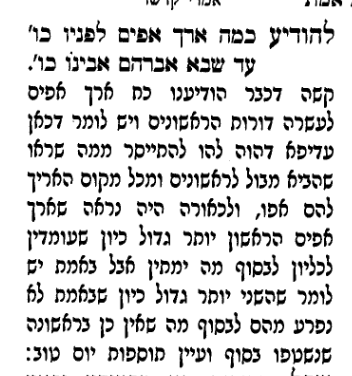 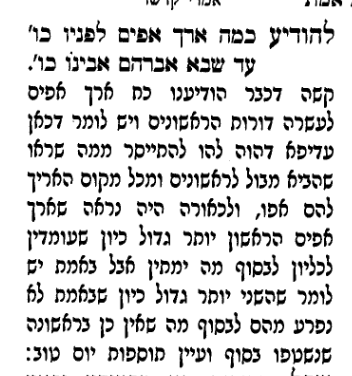 ויש לשאול מה שאמר עשרה דורות מנח ועד אברהם וכו', הרי כבר יש ללמוד זה מעשרה דורות שהיו מן אדם עד נח ולמה צריך יותר, ועוד קשיא שאמר עד שבא אברהם אבינו וקבל שכר כולם מנין שקבל שכר כולם ולמה היה מקבל אברהם שכר כולם.אבל פירוש דבר זה, כי ארך אפים של הקדוש ברוך הוא נחלק לשני חלקים, האחד שהוא מאריך אף שלא לעשות השחתה כמו שהיה בדור המבול שהיה משחית הכל, והב' שמאריך אף בשביל הצדיק כמו שהיה בעשרה דורות מנח עד אברהם שהיה מאריך אף בשביל אברהם שיהיה נולד. ומעתה שני ארך אפים הן, כי אין דומה ארך אפים מאדם עד נח שלא להשחית את הכל, ואלו מנח עד אברהם נתן להם ארך אפים שיהיה נולד אברהם שמקבל שכר כולם ובשביל זה נתן ארך אפים ולא הביא עליהם שוב פורעניות. ???????????????????????????????????????????????????????????????????????????????????????????????????????WHAT’S THE MESSAGE?WHY “LEFANAV”?WHAT’S THE DIFFERENCE BETWEEN AVRAHAM & NOACH? WHAT REWARD DID THEY HAVE & HOW CAN HE TAKE IT?WHY HAVE TO TEACH PATIENCE TWICE?7) נחלת אבותראיתי לשאול במשניות האלה ה' דברים:ראשונה – למה לא נסמכה אחרי המשנה הראשונה "מעשרה מאמרות נברא העולם" משנת "עשרה דברים נבראו בין השמשות", שיבא אחרי זה בזה הפרק, שהיו שתיהן מענין הבריאה הראשונה? ...'והשנית – למה עשה שלושת התחלות ההמה: אדם ונח ואברהם, ולא זכר מתושלח, ולא שם ועבר, ולא חנוך ושאר הקדושים אשר בארץ המה? ואיך אמר התנא שכל הדורות ההמה היו מכעיסין את השם זולתי נח ואברהם ושכח היחידים אנשי השם?והשלישית – מה ענין אומרו: "כמה ארך אפים" בדורות נח "כמה ארך אפים" בדורות אברהם? והנה הדרוש לא היה בכאן להודיע "כמה ארך אפים" כי אם להודיע שיפרע מן הרשעים וליתן שכר טוב לצדיקים, כל שכן שהאריך אפים יאמר תמיד סמוך לגבי דיליה, כמו שהאריך להם אפו והענישם באחרונה. אבל בדורותיו של אברהם שלא נענשו לא יפול ארך אפים כי אם סליחה וכפרה?הד' – אם היה נח צדיק תמים למה לא אמר עליו גם כן שקבל שכר כל דורותיו, כיון שהמה אבדו ויותר הוא וביתו. ולמה לא יהיה נח מהצדיקים המקיימין את העולם...?החמישית – למה זכרה המשנה אלו העשיריות בלבד, ולא זכרה שאר העשיריות שנזכרו בתורה כעשרת הדברות, וכמעשרות, וכעשרה הלולים שבאו במזמור האחרון בספר תהילים, ועשיריות השכלים הנבדלים, והגלגלים ושאר הדברים אשר מזה המין גם כן????????????????????????????????????????????????????????????????????????????????????????????????????????ואומר בתשובתם שהמשניות האלה באו מקושרות כפי ענינם. שאחרי שבמשנה הראשונה השרישנו בשכר והעונש הנמשך אחר בריאת העולם, כמו שאמר: "כדי להפרע מן הרשעים וליתן שכר טוב לצדיקים", עשתה המשנה ראיה לזה מהדורות שהיו מאדם ועד נח שהיו מכעיסין את השם. ....הרי לך בזה עדות נאמנה שהרשעים מאבדין את העולם. כי הדורות ההם מכעיסין היו – סיבה להשחתת העולם, ונח שהיה צדיק תמים קיים את העולם, כי הוא אבן השתייה שממנו הושתת העולם...והנה הקב"ה האריך להם עשרה דורות כנגד עשרה מאמרות שנברא העולם, להודיע כמה ארך אפים לפניו. רוצה לומר, שאריכות אפו הוא ימשך עד עשרה דורות ולא עוד, או להמלצת עשר ספירות כפי דעת המקובלים. ואין ספק שהיו בני עולם חייבין כלייה כאנשי דור המבול, אבל נמצא ביניהם אברהם אבינו שנצח בשלמותו כל בני דורו, ונטה לצד ההפכי ממעשיהם. ולכן התחברו בו שני הענינים. האחד – שנתקיים העולם בעבורו וזכותו. והב' – שקבל שכר כולם, כלומר שהשכר הראוי למין האנושי לפי הכונה האלהית, שהוא הדבוק בו וההתיחדות להנהגתו נטלו אברהם לו ולזרעו. ובזה נעשה הוא פרי המין האינושי...זהו ענין המשניות האלה. ולכן נסמכה למשנה הזאת העשרה נסיונות שנתנסה אברהם אבינו ועמד בהן, להוכיח ענין צדקו ושלמותו. והוא אומרו להודיע כמה חבתו של אברהם אבינו. והוכיח גם כן קבלת שכרו מהניסים שנעשו לבניו במצרים ועל הים שהיה הכל בזכותו. וגם כן מענין הנסיונות שנסו אבותינו את המקום במדבר, ואף על פי בשכר אברהם מחל להם עוונותיהם והביאם לארץ ונתן להם בית המקדש שנעשו שמה בתמידות עשרה נסיםהנה אם כן, הנסיונות שנתנסה אברהם והנסים שנעשו לבניו, והנסיונות שנסו הם את המקום, והנסים הנעשים בבית המקדש כולם היו בזה המספר מהעשרה כנגד אותם העשרה מאמרות שבהם נברא העולם. ונזכרו במשניות אלו זה אחר זה, לפי שבאו כולם לבאר שכר אברהם אבינו וצדקתו שנמשך מהמשנה הראשונה, והם כולם חלקים ממנה. ואחרי השלמתם הביא משנת עשרה דברים שנבראו בערב שבת כאלו היא דבוקה למשנה הראשונה. כי שאר המשניות שבאו ביניהן היו לבאר אותה משנה ראשונה כמו שזכרתי. ולכן לא נזכרו עשיריות אחרות כי אם אלו שהיו מעניני אברהם בגלות מצרים, ובמדבר, ובבואם לארץ אשר נשבע השם לו, לפי שאלו בלבד היו מענין המאמר.----ואמנם למה רשם במשנתנו שלושת האבות האלה – אדם נח ואברהם, הנה הוא אצלי לענין נכבד מאד. והוא שהאומה הישראלית נמצאו לה שלוש התחלות. ראשונה – היה אדם ובאו ספוריו וקורותיו בסדר בראשית. וההתחלה הב' – היא נח והיו ספוריו ועניניו בסדר "תולדות נח". וההתחלה הג' – היא אברהם וספוריו באו בסדר "לך לך" ובשאר הסדרים הנמשכים אחריו.אמנם ערך ההתחלות האלה, ואופן התיחסם אל האומה והסתעפותה מהם, ידמה לענין ההתחלות הצוריות והכוחות הנפשיות אשר יעשו מציאות איש האדם וקיומו, שהם ג' ראשים הצומחת והחיונית שהיא המרגשת והמדברת שהיא המשכלת.והיה ערך אדם הראשון אל האומה כיחס ההתחלה הצומחת אל איש האדם. ולכן נברא מן העפר, לפי שבזה היה האדם עץ השדה ונקרא שמו אדם לקורבתו אל האדמה, והיותו נוצר ממנה כצמחים. ולכן נתישב בגן עדן מקום נטיעת העצים והיה לבושו הראשון עלה תאנה (בראשית ג, ז), ואזהרתו וציוויו וחטאו בענין העצים ושאר הדמויים שנמצאו בענינו. והיה נח בערך הנפש החיונית, רוצה לומר המרגשת. ולכן נאמר בו (שם ו, ט): "את האלהים התהלך נח", שהיה ענינו התנועה והיה הוא מחיה ומושיע ומציל ממוות כל מיני החיים, והיה שוטר ומושל הבעלי חיים ומושיעם. והותר לו המאכל מבעלי החיים, והוזהר על שפיכת דם האדם, והובטח בחיים העתידים לבל יהיה עוד מבול, ושאר הדמויים שבאו בענינו.ואברהם אבינו היה במדרגת הצורה האינושית השכלית. ולכן השיג את בוראו וקרא בשם ה', כי זהו מפעל השכל האמתי, ועזב את ארצו ומולדתו ובית אביו, כי כן השכל יעזוב הדברים החומריים ויוחד להשגחת השם יתברך ולשכרו העליון ושאר הדמויים שנמצאו בענינו. וכמו שבענין יצירת הולד האנושי יקרה כמו שזכר הפילוסוף בספר "ב"ח", שהעובר בימים הראשונים יהיה במדרגת הצומח, כי אין לו שום פעולה חיונית ונפשיית כי אם קבול המזון, ולהיותו עדיין נעדר הכלים החיוניים, אין בו צורה אחרת זולתי הצומחת. ואחרי מ' יום שכבר יצטיירו בו הכלים, תחול בו צורה אחרת והיא החיונית. ואחרי גמר יצירתו ובהיות הכלים כולם על שלמותם, תחול בו הצורה האנושית המשכלת שהיא הרוחנית, ושאר הצורות הקודמות היו גשמיות. כך היה אדם הראשון התחלה קודמת לצמיחת בני אדם ממנו. והיה נח אחרי כן צורה אחרת יותר טובה שתחול אחרי כן.... ואחרי שניהם האיר אורו של אברהם אבינו, שהיה כערך הצורה האחרונה המשלמת. וכמו ששתי הצורות הראשונות הם נפסדות להיותם גשמיות והשכלית המגעת באחרונה היא הנשארת נצחית דבקה באלהיה, ככה מכל שלושת ההתחלות האלה נשאר תחת ההנהגה האלהית ודבוקה אברהם וזרעו. וכמו שאני עתיד להרחיב המאמר בזה הדמוי הנפלא בפירוש התורה אם יגזור האל בחיים.[There were] ten generations from Adam to Noah, in order to make known what long-suffering is His; for all those generations kept on provoking Him, until He brought upon them the waters of the flood. [There were] ten generations from Noah to Abraham, in order to make known what long-suffering is His; for all those generations kept on provoking Him, until Abraham, came and received the reward of all of them.עֲשָׂרָה דוֹרוֹת מֵאָדָם וְעַד נֹחַ, לְהוֹדִיעַ כַּמָּה אֶרֶךְ אַפַּיִם לְפָנָיו, שֶׁכָּל הַדּוֹרוֹת הָיוּ מַכְעִיסִין וּבָאִין עַד שֶׁהֵבִיא עֲלֵיהֶם אֶת מֵי הַמַּבּוּל. עֲשָׂרָה דוֹרוֹת מִנֹּחַ וְעַד אַבְרָהָם, לְהוֹדִיעַ כַּמָּה אֶרֶךְ אַפַּיִם לְפָנָיו, שֶׁכָּל הַדּוֹרוֹת הָיוּ מַכְעִיסִין וּבָאִין, עַד שֶׁבָּא אַבְרָהָם וְקִבֵּל עָלָיו שְׂכַר כֻּלָּם: